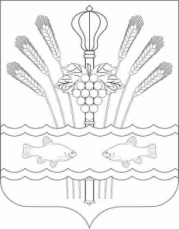 РОССИЙСКАЯ ФЕДЕРАЦИЯРОСТОВСКАЯ ОБЛАСТЬМУНИЦИПАЛЬНОЕ ОБРАЗОВАНИЕ «КОНСТАНТИНОВСКОЕ ГОРОДСКОЕ ПОСЕЛЕНИЕ»АДМИНИСТРАЦИЯ КОНСТАНТИНОВСКОГО ГОРОДСКОГО ПОСЕЛЕНИЯПОСТАНОВЛЕНИЕО внесении изменений в постановление Администрации Константиновского городского поселения от 13.06.2019 № 344 «Об утверждении Плана мероприятий по росту доходного потенциала Константиновского городского поселения, оптимизации расходов бюджета Константиновского городского поселения и сокращению муниципального долга Константиновского городского поселения до 2024 года»В целях приведения правового акта Администрации Константиновского городского поселения в соответствие с действующим законодательством, Администрация Константиновского городского поселения, постановляет:Внести в постановление Администрации Константиновского городского поселения от 13.06.2019 № 344 «Об утверждении Плана мероприятий по росту доходного потенциала Константиновского городского поселения, оптимизации расходов бюджета Константиновского городского поселения и сокращению муниципального долга Константиновского городского поселения до 2024 года» следующие изменения:В подпункте 7.2. пункта 7 постановления слова «до 15 октября 2021 г.» заменить словами «до 15 октября 2022 г.».Приложение № 3 к постановлению изложить в редакции согласно приложению, к настоящему постановлению.  Настоящее постановление вступает в силу со дня официального обнародования в информационном бюллетене «Константиновское городское поселение» и  подлежит размещению на сайте Администрации Константиновского городского поселения.Контроль за исполнением настоящего постановления возложить на  заместителя  главы Администрации Константиновского городского поселения Макарова А.С.    Заместитель главы Администрации  Константиновского городского поселения                                           А.В. АгарковВерно:Главный специалист отдела правового обеспечения  и кадровой политики                                                                            Т.В. БордачеваПриложениек постановлениюАдминистрацииКонстантиновского городского поселенияот  26.05.2022  № 78.13/438-ППриложение № 3к постановлениюАдминистрации Константиновского городского поселенияот 13.06.2019 № 344ИНФОРМАЦИЯо реализации Плана мероприятий по росту доходного потенциала Константиновского городского поселения,оптимизации расходов бюджета Константиновского городского поселения и сокращению муниципального долгаКонстантиновского городского поселения до 2024 года*Заполняется в соответствии с приложением № 1.**Заполняется в случае отклонения показателей графы 6 от показателей графы 5, показателей графы 9 от показателей графы 8, показателей графы 12 от показателей графы 11 .».от 26.05.2022 г. Константиновск  № 78.13/438-П№ п/п*Наименова- ние мероприя- тия*Ответствен- ный исполни- тель*Срокисполне- ния*Финансовая оценка (бюджетный эффект)Финансовая оценка (бюджетный эффект)Финансовая оценка (бюджетный эффект)Финансовая оценка (бюджетный эффект)Финансовая оценка (бюджетный эффект)Финансовая оценка (бюджетный эффект)Финансовая оценка (бюджетный эффект)Финансовая оценка (бюджетный эффект)Финансовая оценка (бюджетный эффект)№ п/п*Наименова- ние мероприя- тия*Ответствен- ный исполни- тель*Срокисполне- ния*2022 год2022 год2022 год2023 год2023 год2023 год2024 год2024 год2024 год№ п/п*Наименова- ние мероприя- тия*Ответствен- ный исполни- тель*Срокисполне- ния*план*оценка исполнения  по итогамгодапримеча-ние**план*учтено в проекте бюджета Константиновского городского поселения на 2023 год и на плановый период 2024 и 2025 годовпримеча-ние**план*учтено в проекте бюджета Константиновского городского поселения на 2023 год и на плановый период 2024 и 2025 годовпримеча-ние**12345678910111213